Как по сеням было, сеничкам(свадебная) 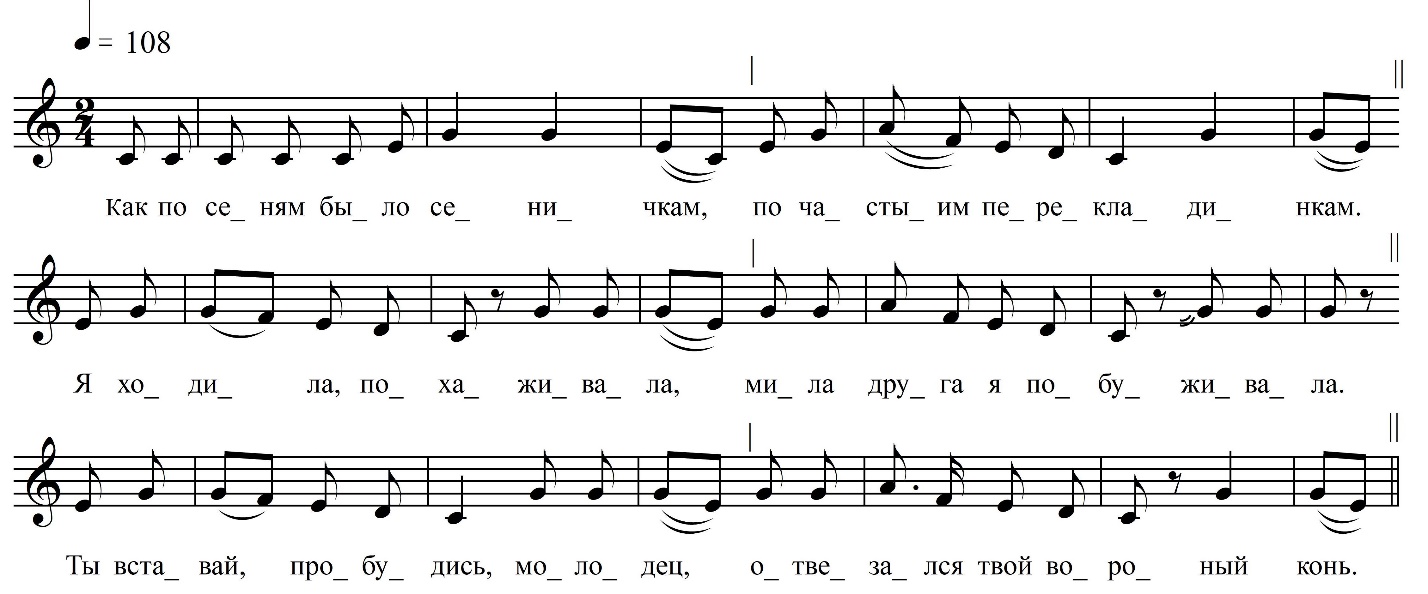 Как по сеням было, сеничкам, По часты́им перекладинкам.Я ходила, похаживала, Мила друга я побуживала.Ты вставай, пробудись, молоде́ц,Отвезался твой воро́ный конь,От столба, столба дубовово,От колечечка серебряново.Уж ты встань, пробудись, молоде́ц,Отвезался твой воро́ный конь,Он вскочил на меня, взглянул,Заругался, от меня рванул,Он рванул на не шуточку…ФНОЦ СПбГИК, ВхI-а.8/13Запись (?).06.1974 д. Вындин Остров Вындиноостровского с/п Волховского р-на Ленинградской обл. Инф. Маринина Анна Васильевна (1919), урож. д. Братовище Бережковского с/п Волховского р-на Ленинградской обл.